Publicado en Sevilla el 26/11/2020 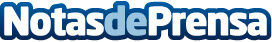 El Ministerio de Industria, Comercio y Turismo anuncia en TIS2020 una inversión de 355 millonesEl Ministerio de Industria, Comercio y Turismo anuncia en TIS2020 una inversión de 355 millones de euros para impulsar la digitalización del sector. Inversión, talento y colaboración público-privada han sido las claves destacadas por Reyes Maroto y Juan Marín durante su intervención en TIS2020. "Queremos que Andalucía sea el Silicon Valley del Turismo", ha afirmado el Vicepresidente de la Junta de AndalucíaDatos de contacto:VMS663 270 351Nota de prensa publicada en: https://www.notasdeprensa.es/el-ministerio-de-industria-comercio-y-turismo Categorias: Nacional Finanzas Andalucia Turismo Consumo Otras Industrias Digital http://www.notasdeprensa.es